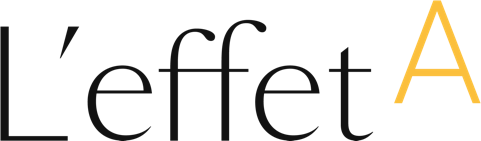 OBJET : Votre candidature au programme Défi 100 jours de L’effet ABonjour (Prénom),C’est avec plaisir que nous vous confirmons votre participation au programme Défi 100 jours de L’effet A qui débutera officiellement le 12 mars 2021.Ce programme unique de développement professionnel vous permettra de renforcer des comportements essentiels à votre progression professionnelle – que ce soit la confiance, la capacité de gérer le risque ou d’influencer votre réseau – au contact des plus grands leaders d’affaires. Vous trouverez tous les détails du parcours ainsi que la programmation détaillée dans le Guide des programmes ci-joint. Vous pouvez déjà indiquer les dates importantes à votre agenda. Au début du mois de mars, vous recevrez une première communication officielle de la part de L’effet A vous invitant à accéder à la plateforme d’apprentissage pour la période de prélancement. Lors de cette période, vous serez invitée à débuter votre réflexion à propos de votre ambition et de votre défi professionnel. Important : Merci d’ajouter l’adresse courriel defi100jours@effet-a.com à votre carnet d’adresse sécuritaire afin de recevoir les prochaines communications. N’hésitez pas à communiquer avec l’équipe de L’effet A via cette adresse pour toute question relative au programme. Nous sommes heureux de vous compter parmi cette cohorte et espérons que cette expérience puisse vous permettre d’atteindre vos ambitions professionnelles.Bon parcours et à bientôt, (Votre signature)